Scenariusz zajęć plastycznych:Temat zajęć: ,,Spotkanie z jesienią”Cele ogólne:- rozbudzanie wrażliwości na piękno przyrody;- propagowanie postaw pro-ekologicznych- wdrażanie do aktywnego spędzania czasu wolnego;- integracja dzieci poprzez wspólne zabawy;Cele szczegółowe:- kształtuje wyobraźnię;- wie jak należy dbać, pielęgnować przyrodę;- integruje się w grupie;- usprawnia małą motorykę;Cele terapeutyczne:- odwrócenie uwagi od własnej choroby;- usprawnianie małej motoryki;- wdrażanie do celowej pracy;- podnoszenie motywacji do pokonywania trudności;Metody:- słowna- praktycznego działaniaFormy pracy:- indywidualna, zbiorowaŚrodki dydaktyczne:- wiersz Jana Brzechwy pt. ,,Listopad”- szablony różnych drzew- folia chroniąca stoły- białe brystole A4- kolorowa krepina- zwykłe gazety- klejPrzebieg zajęć:Powitanie uczniówZapoznanie dzieci z tematem zajęć poprzez przeczytanie wiersza:Jana Brzechwy pt. ,,Listopad”Złote, żółte i czerwoneopadają liście drzew, zwiędłe liście w obcą stronę pozanosił wiatru wiew.Nasza chata niebogata’Wiatr przewiewa ją na wskrośI przelata i kołata,Jakby do drzwi pukał ktoś.W mokrych cieniach listopada,może ktoś zabłąkał się?Nie, to tylko pies ujada.Pomyśl także i o psie.Strach na wróble wiatru słucha,sam się boi biedny strach,dmucha plucha-zawierucha,całe szyby stoją w łzach.Jakiś wątły wóz na szosieugrzązł w błocie aż po oś,skrzypią, jęczą w deszczu osie,jakby właśnie płakał ktoś.Mgły na polach, ciemność w lesie, drga jesieni smutny ton,przyjdzie wieczór i przyniesie,sny i mgły i stada wron.Wyjść się nie chce spod kożucha, blady promyk światła zgasł,dmucha plucha-zawierucha,zimno, ciemno, spać iść czas.Omówienie treści wiersza,  uczniowie chętnie wypowiadają się na temat zmian zachodzących  w przyrodzie jesienią, kolorach dominujących tej pory roku oraz o sposobach ochrony przyrody.Zaproponowanie wykonania jesiennej pracy plastycznej,, Jesienny pejzaż”- techniką wydzieranki. Instruktaż krok po kroku.      5.  Dzieci wykonują swoje kompozycje wg własnego pomysłu.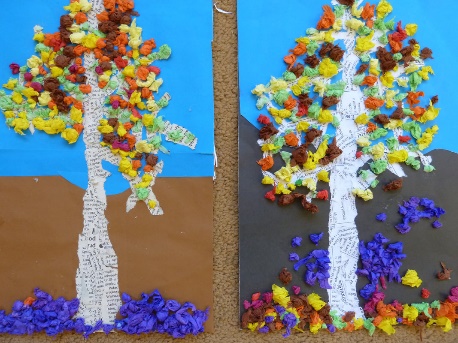        6. Eksponowanie wykonanych prac na tablicy (wystawie).       7. Porządkowanie miejsc pracy.       8. Podziękowanie za udział w zajęciach.Opracowała: Barbara Nawojczyk